EGOERAPROPOSAMENA384ganadu-kamioi (4); kaiola-kamioi (4)	Bizirik dauden animaliak garraiatzeko bereziki egokitutako kamioia. es	camión de ganado; camión jaulafr	camion bétaillèreen	livestock truckAZTERKETAREGLAMENTO GENERAL DE VEHÍCULOSReal Decreto 2822/1998, de 23 de diciembre, por el que se aprueba el Reglamento General de Vehículos13 JaulaVehículo especialmente adaptado para el transporte de animales vivos.VIALTESThttps://vialtest.com/manual-del-conductor/permiso-C/definiciones/11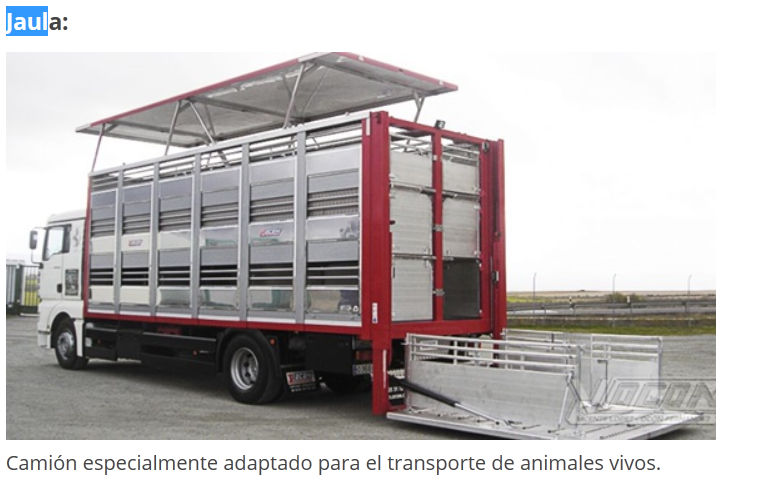 DICCIONARIO DE LOGÍSTICADiccionario de logística / David Soler-- 2ª ed-- Barcelona : Marge Books, 2009, 373 p. : il. ; 21 cm -- (Biblioteca de logística) ISBN 978-84-92442-24-9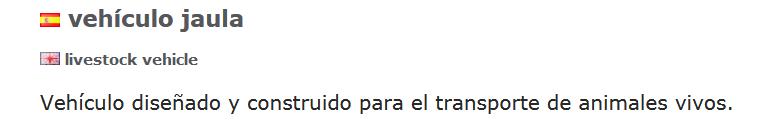 TERMCATTERMCAT, CENTRE DE TERMINOLOGIA. Diccionari de trànsit. Barcelona: Enciclopèdia Catalana: TERMCAT, Centre de Terminologia, 2000. 245 p. (Diccionaris de l'Enciclopèdia. Diccionaris terminològics) 
ISBN 84-412-0477-2; 84-393-5162-3

Les dades originals poden haver estat actualitzades o completades posteriorment pel TERMCAT. ca camió ramader, n m ca camió gàbia, n m sin. compl. es camión de ganado es camión jaula fr camion bétaillère en livestock vehicle <Trànsit > Vehicle > Tipologia> Camió proveït d'una caixa en forma de gàbia especialment condicionada per al transport de bestiar. GRAND DICTIONNAIRE TERMINOLOGIQUE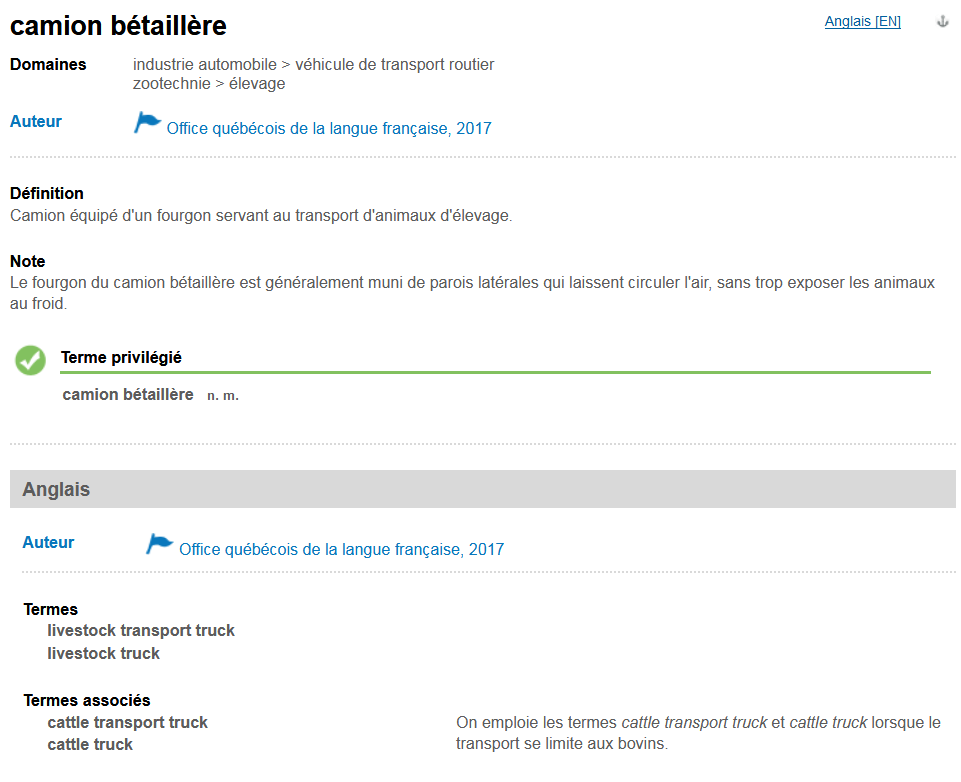 DICCIONARIO POLÍGLOTA DEL TRENhttps://books.google.es/books?id=W6TRwFNf71cC&pg=PA651&lpg=PA651&dq=diciconario+pol%C3%ADglota+del+tren+vag%C3%B3n+silo&source=bl&ots=d1ibvtaLsh&sig=FbcbOZ7qu2bAuTildQ3RGkiHAX8&hl=eu&sa=X&ved=0ahUKEwjo9put3oreAhUFFiwKHY7VBqAQ6AEIEzAA#v=onepage&q=vag%C3%B3n%20silo&f=false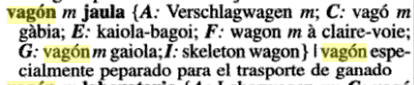 EGUNGO TESTUEN CORPUSA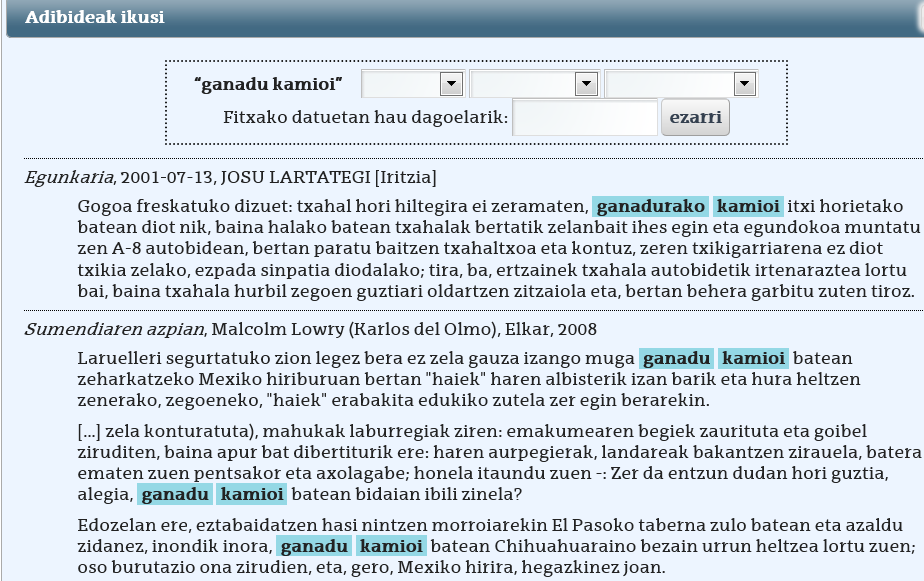 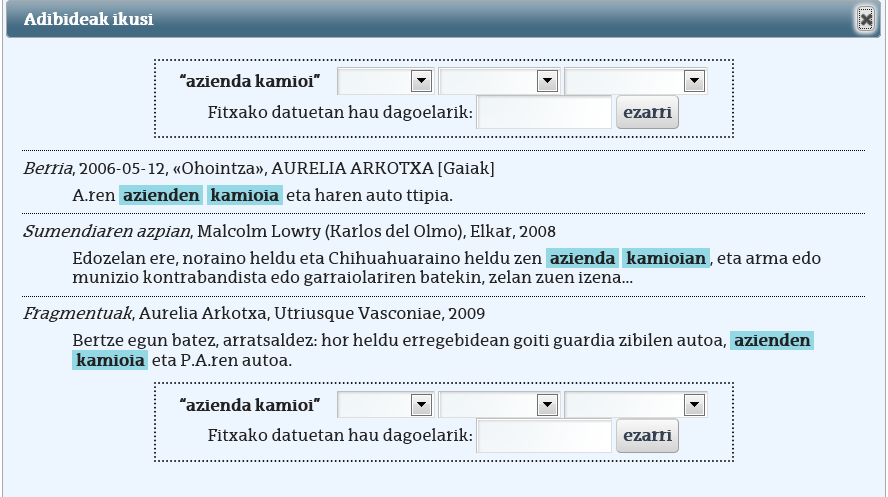 ZIRKULAZIOA HIZTEGIA2016ZIRKULAZIOA HIZTEGIA2018372kaiola-ibilgailu (4)	Bizirik dauden animaliak garraiatzeko bereziki egokitutako ibilgailua. es	vehículo jaula384kaiola-ibilgailu (4)	Bizirik dauden animaliak garraiatzeko bereziki egokitutako ibilgailua. es	vehículo jaula